Name: _________________________________________________________________Human-Environment Interactions--EVERYTHING COUNTSThe mountain lion had left her two kittens hidden in a cave high in the canyon wall.  As she hunted for food, she suddenly caught the scent of people and dogs.  Before the hunters saw her, the big cat swiftly climbed the rocks of the canyon, moving silently and keeping out of sight of her enemies.  When the mountain lion was certain that she had not been followed, she returned to her kittens and curled her warm body around them.  Tomorrow, she would take them far away with her and go deeper into the wilderness, far away from the humans who hunted with dogs and guns.Once the mountain lion’s range covered most of North, Central, and South America.  This big cat is known by many names, including cougar, panther, and puma.  Some Indians worshipped the cat.  “Puma” comes from the language of the Inca Indians of Peru.  It meant courage and power.With a marker, cross out all the “t”s in this article.  Can you still determine the meaning without the “t”s? Cross out all the “e”s in the article.  Can you still make sense of the article?  What is the impact of eliminating two of the letters from the text? Cross out all the “r”s in the article. Can you still make sense of the article? How many letters can you eliminate before the text is incomprehensible?After Video Questions:4. How did humans change this environment? Do you think it was a good or bad consequence?__________________________________________________________________________________________________________________________________________________________________________5. How did the tsunami affect the people of this city?__________________________________________________________________________________________________________________________________________________________________________6. In the pictures below decide whether if the interaction is caused by humans or nature by writing the letter H for Human or N for Nature. 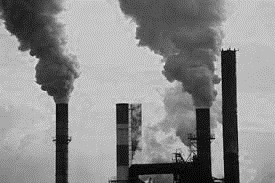 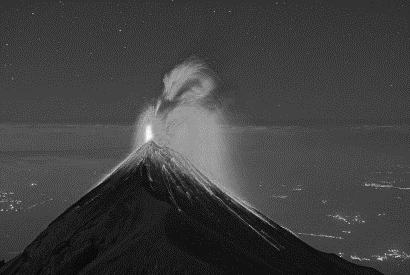 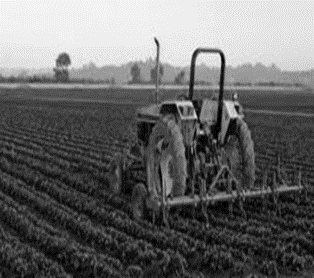 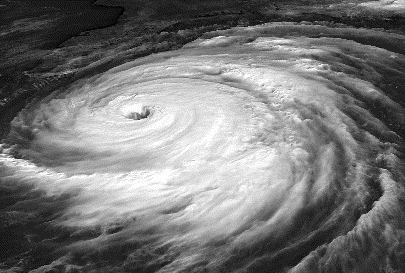            ______		         ______			______			      _______